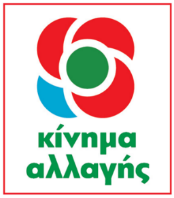 Ιωάννης ΒαρδακαστάνηςΥποψήφιος ΕυρωβουλευτήςΑθήνα, 3.4.2019Δελτίο ΤύπουΟ Ι. Βαρδακαστάνης στην Καβάλα : Οι Ευρωεκλογές πρέπει να αποτελέσουν στρατηγική ήττα της ακροδεξιάς και των λαϊκιστών στην Ελλάδα και στην ΕΕΟ Ι. Βαρδακαστάνης υποψήφιος Ευρωβουλευτής με το Κίνημα Αλλαγής πραγματοποίησε επίσκεψη στην πόλη της Καβάλας, στις 3 Απριλίου 2019. Ξεκίνησε  το πρόγραμμά του με επίσκεψη στο Κέντρο Κοινότητας Δήμου Καβάλας.Ο κ. Βαρδακαστάνης είχε συνάντηση με τον Μητροπολίτη Φιλίππων Νεαπόλεως & Θάσου Στέφανο.Παραχώρησε συνέντευξη τύπου για τα μέσα μαζικής ενημέρωσης της περιοχής και συνέντευξη σε τοπικό τηλεοπτικό κανάλι.Κατόπιν συναντήθηκε με τη Δήμαρχο Καβάλας Δήμητρα Τσανάκα.Ο υποψήφιος Ευρωβουλευτής Ι. Βαρδακαστάνης είχε συνάντηση με την Πρόεδρο Κατερίνα Πετράκη και τα μέλη του Δ.Σ. του Σωματείου Εργαζομένων του Νοσοκομείου Καβάλας.Συναντήθηκε με τον Πρόεδρο ΚΚΠ ΑΜΘ  κ. Σωτηριάδη.Τέλος το απόγευμα μίλησε σε πολιτική εκδήλωση που οργάνωσε η Ν.Ε. του Κινήματος Αλλαγής Καβάλας με τους κ.κ. Κεγκέρογλου, Γε. Γραμματέα ΚΟ Κινήματος Αλλαγής, Κ. Σιμιτζή, υποψήφιο Περιφερειάρχη Αν. Μακεδονίας και Θράκης και Θ. Μουριάδη υποψήφιο Δήμαρχο Καβάλας, με θέμα «Η σύγχρονη Κοινωνική Ευρώπη και η σχέση της με τον Ευρωπαίο πολίτη».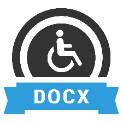 Προσβάσιμο αρχείο Microsoft Word (*.docx)Το παρόν αρχείο ελέγχθηκε με το εργαλείο Microsoft Accessibility Checker και δε βρέθηκαν θέματα προσβασιμότητας. Τα άτομα με αναπηρία δε θα αντιμετωπίζουν δυσκολίες στην ανάγνωσή του.